Dear Headteacher, MUSIC MEDALS EXAMINATIONSPupils in your school have reached the standard to take a Music Medal exam. Music Medals are nationally accredited exams which take place in school time and are carried out with help from the visiting music teacher which is filmed/recorded.Options for payment for new Music Medal examinations for your pupils are as follows:The school meets the full cost for the whole academic year 2019-20. Currently the charges are:Schools have the option to partially charge parents for  a percentage of these costs but for invoicing purposes the Music & Arts Service will invoice the school for the full cost.The Music & Arts Service ask the parents to pay for the examPlease can I ask that you select one of these options on the reply slip and return it to the Music & Arts Service at the address above or by email to schoolsmusicandarts@bradford.gov.uk.  We will be unable to enter pupils until we know your preference.Yours sincerely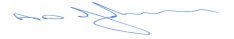 Tony JohnsonHead of Music & Arts ServiceMUSIC MEDAL EXAMINATION PAYMENT OPTIONSAcademic Year 2019-20SCHOOL NAME: TEACHER NAME:Option 1 - The school meets the full cost throughout the academic year 2019-20. Currently the charges are (these costs may rise during the year):Option 2 – The School will subsidise the exam by ____ % (but the school will be invoiced for the full amount) – the school to collect the balance from the parentOption 3 – The Music & Arts Service ask the parents to pay for the examSigned Headteacher…………………………………………….. Date………………..Print Name:………………………………………………………Purchase Order number if the school is to pay_____________________Please return by post to Jenny Hopper, Music & Arts Service, Fairfax Learning & Development Centre, Flockton Road, Bradford, BD4 7RY or email to schoolsmusicandarts@bradford.gov.ukBradford Council is fully committed to compliance with the requirements of the General Data Protection Regulation and the Data Protection Act 2018. “To learn more about how we use your information, go to www.bradford.gov.uk/privacy-notice and the Music & Arts Service Privacy Policy go to https://www.bradfordmusiconline.co.uk/site/changes-to-data-protection-legislation-25-may-2018/Our ref: Your: MM Headteacher Letter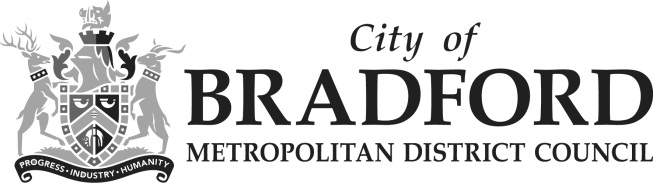 Department of Children’s Services 
– Aiming High for ChildrenMusic & Arts Service 21-22 Market StreetShipleyWest YorkshireBD18 3QDTel: 01274 434 970Email:	tony.johnson@bradford.gov.ukDate: 	20 September 2019Music Medal LevelFull PriceCopper£12.50Bronze£16.50Silver£22.00Gold£26.00Platinum£31.00Music Medal LevelFull PriceCopper£12.50Bronze£16.50Silver£22.00Gold£26.00Platinum£31.00